КОМУНАЛЬНИЙ ЗАКЛАД «СХІДНЕНСЬКА ЗАГАЛЬНООСВІТНЯ ШКОЛА І-ІІІ СТУПЕНІВ МУЗИКІВСЬКОЇ СІЛЬСЬКОЇ РАДИ БІЛОЗЕРСЬКОГО РАЙОНУ ХЕРСОНСЬКОЇ ОБЛАСТІ»75020 с.Східне, вул.Шкільна,12 тел.( 05547) 58331 е-mail: shidnenska@ukr.net Код ЄДРПОУ 24757144НАКАЗ28.04.2020 р.                                                                                                                                № 37Щодо проведення підсумкового оцінювання та організованого завершення 2019-2020 навчального року Відповідно до частин третьої та четвертої статті 10 Закону України «Про повну загальну середню освіту»,  наказу Міністерства освіти і науки України від 30 березня 2020 року № 463 «Про звільнення від проходження державної підсумкової атестації учнів, які завершують здобуття початкової та базової загальної середньої освіти у 2019/2020 навчальному році» та у зв’язку з епідеміологічною ситуацією, що склалася в Україні, з метою запобігання поширенню коронавірусної хвороби (СОVID-19), на виконання листа Міністерства освіти і науки України № 1/9-213 від 16 квітня 2020 року «Щодо проведення підсумкового оцінювання та організованого завершення 2019-2020 навчального року»НАКАЗУЮ:1. Завершити навчальний рік в умовах дистанційного навчання відповідно до структури, визначеної педагогічною радою  на початку навчального року, а також з урахуванням виконання календарно-тематичних планів 29.05.2020 року.2. Адміністрації закладу освіти:2.1. Організувати освітній процес в умовах дистанційного навчання, у тому числі планування кількості та обсягу завдань та контрольних заходів, з урахуванням принципу  здоров’язбереження, запобігаючи емоційному, ментальному та фізичному перевантаженню учнів.2.2. Звільнити у 2019-2020 навчальному році від проходження державної підсумкової атестації учнів, які завершують здобуття початкової та базової загальної середньої освіти, У відповідних документах про освіту робиться запис «звільнений(а)».2.3. Оформити свідоцтва про здобуття базової середньої освіти , свідоцтва досягнень, табелі навчальних досягнень учнів не пізніше 15 червня 2020 року. Датою вручення свідоцтв  про здобуття базової середньої освіти визначити             12 червня 2020 року.2.4.  Розробити і затвердити графіки видачі випускникам 9-х класів свідоцтв про здобуття базової середньої освіти з урахуванням необхідності дотримання протиепідеміологічних вимог.2.5. Забезпечити участь учнів 11 класу, які складають державну підсумкову атестацію у формі зовнішнього незалежного оцінювання відповідно до Календарного плану підготовки та проведення зовнішнього незалежного оцінювання 2020 року зі змінами, внесеними на підставі наказу Міністерства освіти і науки України від 06 квітня 2020 року № 480.2.6. Здійснити переведення учнів до наступного класу відповідно до «Порядку переведення учнів (вихованців) закладу загальної середньої освіти до наступного класу», затвердженого наказом Міністерства освіти і науки України 14 липня 2015 року № 762 (у редакції наказу Міністерства освіти і науки України від 08 травня 2019 року № 621).2.7. Організувати гнучкий прийом документів та їхніх  копій, зокрема дозволити їх подавати електронною поштою у сканованій формі без електронного цифрового підпису, для зарахування дітей до 1 класу з 30 квітня по 31 травня.3. Заступнику директора з навчально-виховної роботи  Сербі С.Є.:3.1.Організувати проведення підсумкового оцінювання навчальних досягнень здобувачів освіти учителями закладу.3.2. Укласти гнучкий графік дистанційних перевірочних робіт за другий семестр з метою недопущення перевантаження учнів і раціонального використання часу, загальна тривалість проведення має становити не менше двох тижнів (додаток 1).4. Учителям – предметникам, учителям 3-4 класів:4.1. Попередньо надіслати учням графік проведення всіх видів оцінювання,у якому буде зазначатися: форма та вид оцінювання з кожного навчального предмета; необхідні для цього ресурси; дата та тривалість проведення оцінювання (для синхронного режиму); дата та час розміщення завдань, кінцевий термін та спосіб їх подання (для асинхронного режиму).4.2. Отримати зворотній зв’язок від усіх учнів щодо ознайомлення з графіком та наявності технічної можливості виконати та надіслати завдання у зазначений термін. Якщо хтось з учнів не має можливості виконати завдання, передбачити для них інший спосіб проходження оцінювання та пересилання матеріалів.4.3. Тематичні та семестрові підсумкові роботи, які було проведено в умовах дистанційного навчання під час карантину, записати в класному журналі без зазначення дати їх проведення.4.4. Здійснити підсумкове оцінювання у 2019-2020 навчальному році з урахуванням результатів очного навчання у першому семестрі, січні-березні 2020 року та результатів дистанційного навчання в період карантинних обмежень.4.5. До 01.07.2020 організувати роботу за індивідуальним навчальним планом, здійснити підсумкове (тематичне, семестрове та річне оцінювання) й перевести до наступного класу учнів, які у період карантину з різних причин не були охоплені освітнім процесом з використанням технологій дистанційного навчання (за умови відновлення освітнього процесу у червні 2020 року, а також згоди батьків). У разі неможливості повернення учня до закладу освіти в період до 01.07.2020, засвоєння ним пропущеного матеріалу за індивідуальним навчальним планом, підсумкове оцінювання та переведення до наступного класу забезпечити до початку нового навчального року.4.5. Завершити оформлення шкільної документації, зокрема заповнення класних журналів, після прийняття Урядом рішення щодо послаблення карантинних обмежень. 4.6. Організувати на початку 2020-2021 навчального року в 2-11-х класах проведення вхідного оцінювання учнів з метою діагностування рівня навчальних досягнень учнів за попередній рік та планування подальшої роботи із систематизації, узагальнення та закріплення навчального матеріалу, що вивчався учнями дистанційно.4.7. Передбачити під час календарно-тематичного планування на 2020-2021 навчальний рік суттєве збільшення навчального часу на узагальнення та закріплення навчального матеріалу за попередній рік.5. Учителям , які викладають у 1-2-х класах:5.1.  Для учнів 2-х класів надсилати завдання для проведення діагностичних робіт, які виконуються учнями на роздрукованих бланках, у зошитах або на окремих аркушах.5.2. Продовжувати застосовувати метод портфоліо: відслідковувати динаміку навчального поступу учнів за їх роботами, фотографії яких можуть надсилатися батьками.5.3. Результати виконання робіт отримувати електронною поштою, одним із месенджерів (Viber, Facebook та ін.) або звичайною поштою.5.4. Завершальне підсумкове оцінювання у 1-2-х класах НУШ здійснювати шляхом заповнення свідоцтва досягнення учнів за результатами виконаних ними робіт та спостережень.5.5. Для оцінювання динаміки особистісних досягнень учнів використовувати свої щоденники спостережень, які велися до початку карантину та додатково залучити батьків до заповнення свідоцтва досягнень учнів5.5. Для проведення оцінювання учнів використовувати у роботі наступні нормативні документи: наказ МОН від 20 серпня 2018 року №924 «Про затвердження методичних рекомендацій щодо оцінювання навчальних досягнень учнів першого класу у Новій українській школі», наказ МОН від 27 серпня 2019 року №1154 «Про затвердження методичних рекомендацій щодо оцінювання навчальних досягнень учнів другого класу».6. Класним керівникам:6.1. Забезпечити інформування учнів  та батьків про проведення підсумкових контрольних робіт у зручний спосіб (телефонний зв'язок месенджери, електронна пошта, Viber- групи  класу батьків).6.2. До 15 червня надіслати учням  1-2  класів копії свідоцтв досягнень, учням 3-8, 10 класів  -  табелі навчальних досягнень електронною поштою або в інший спосіб, з подальшим врученням оригіналу документа у вересні 2020-2021 навчального року. 7. Не проводити  у 2019-2020 навчальному році (з метою запобігання поширення короновірусної хвороби) масові заходи із залученням учасників освітнього процесу, у тому числі Свята останнього дзвоника  та випускного вечора.8. Секретарю школи Чепурі М.М. оприлюднити даний наказ на сайті школи до 30.04.2020 року та Viber- групі «Східненська ЗОШ онлайн». 9. Контроль за виконання даного наказу залишаю за собою.Т.в.о. директора школи                             С.Є.Серба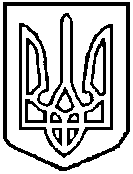 